Directions: Complete this study guide to prepare for your Unit 2 Exam. Unit 2: Institutions of Government: Chapters Four, Five & Seven  Unit 2: Congress: Chapter 4How is representation in each house determined? Which Constitutional compromise determined this?Why did the framers choose a bicameral legislature? List at least three reasons.Complete the following table:What is the primary task of each of the following committees?Organize the following powers according to the house(s) that exercises them:Filibuster, Cloture, Ratify Treaties, Approve Appointments, Originate Revenue Bills, Discharge Petition, Declare War, Impeach, Try Impeachments, Non-Germane Amendments, Oversight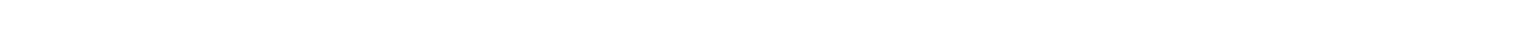 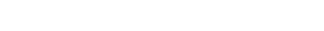 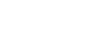 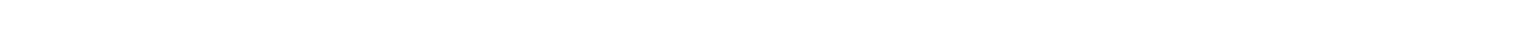 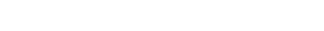 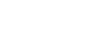 Why can the House Rules Committee be considered the most powerful committee in the House of Representatives?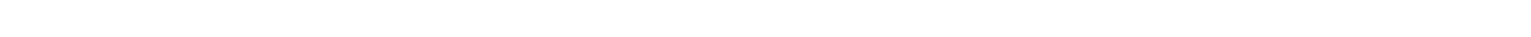 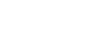 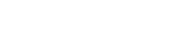 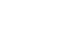 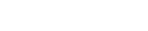 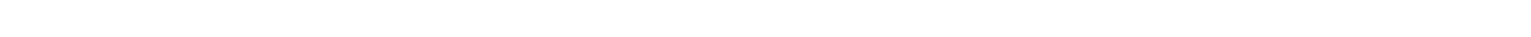 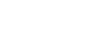 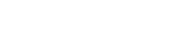 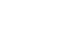 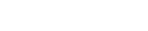 List the characteristics of each:What is the difference between Delegate and Trustee Representation? When would a Congressman use each?Identify and describe the sources of Incumbency Advantage. (List at least 4)Define each:What Constitutional limits were put on redistricting?12. Why are committees important in Congress?  Are they mentioned in the Constitution? 13. How does a member get appointed to a committee?  Is it different between the House and      the Senate? 14. How does a member decide on which committees they want to serve?   15. Name the three committees on which everyone would like to serve in the House? 16. Name the most powerful committees in the Senate? 17. The typical House member serves on ______ committees and ______ subcommittees. 18. The typical Senate member serves on ______ committees and ______ subcommittees. 19. How are committee chairs selected?  How were they selected?  When and why did the       method change? 20. In addition to committees, congressional members join caucuses.  List and describe four      different caucuses (other than party caucuses).  21.  Why should a member join a caucus? 22.  A congressional member can act in one of three roles.  Explain each.   23.  Draw your own flowchart for how a bill becomes a law. AP GovernmentDUE DATE:Name:_______________________ 	Unit 2 Study GuideEXAM DATE:Per: 	Duties / Privileges of Congressional LeadersDuties / Privileges of Congressional LeadersDuties / Privileges of Congressional LeadersSpeaker of the HouseFloor Leaders (Maj & Min)Assistant Floor Leaders (Whips)President of the SenatePresident Pro TemporeCommittee ChairmenCongressional CommitteesCongressional CommitteesCongressional CommitteesAppropriationsWays & MeansSenate JudiciaryHouse vs. Senate PowersHouse vs. Senate PowersHouse of RepresentativesSenate:Congressional Committee TypesCongressional Committee TypesCongressional Committee TypesCongressional Committee TypesStandingSelect/SpecialJointConferenceRepresentation in the Lower HouseRepresentation in the Lower HouseRepresentation in the Lower HouseReapportionmentWho does this:RedistrictingWho does this:GerrymanderingWho does this:Baker v. Carr (1962)Shaw v. Reno (1993)Role Description What type of issues would suit this role? Trustee Delegate Politico 